

11th Colombo International Chess Championship 2018 – With a closed IM Event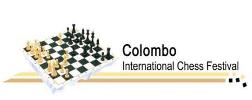 On behalf of the Chess Federation of Sri Lanka and FIDE, the Passed Pawn Chess Club is organizing the 11th Colombo International Chess Festival 2018, an International Rating Open Chess event for the 11th successive year with an upgrade with a closed IM Event. Total prize fund for IM Event is Rs. 150,000/= while the Open event has nearly Rs. 300,000/= in cash and other attractive awards. The IM event will be played according to the Swiss System in 9 (or 10 double) rounds while the open event is 9 rounds from 30th March to 3rd April 2018. 

Venue: CMU Hall, Colombo 03. (In front of Sasakawa Hall)  
The International Masters Chess Championship is only for the players over an ELO rating of 1950 and only 7 local players will be given an opportunity. Those who are interested may Email to with personal details to cfslnew@gmail.com.Schedule: 
29th March - Arrival 
30th March to 2nd April - Rounds 1 to 8 
3rd April  - Round 9 and PDF (There will be a 10th round on 3rd April Afternoon if the number of entries exceeds 400.)
4th April - Departure Eligibility: Open for all 

Prizes: 
Champion - Trophy, Gold Medal & Rs. 50,000/= 
1st Runner up - Silver Medal & Rs. 30,000/= 
2nd Runner up - Bronze Medal & Rs. 20,000/= 
4th & 5th - Rs. 10,000/= each          6th to 15th - Rs. 5,000/= each 

Best Girls 
Champion - Trophy, Gold Medal & Rs. 12,000/= 
1st Runner up - Silver Medal, Rs. 8,000/= 
2nd Runner up - Bronze Medal Rs. 5,000/= 
Best Unrated Player 
Champion - Trophy, Gold Medal & Rs. 5,000/= 
1st Runner up - Silver Medal & Rs. 3,000/=
2nd Runner up - Bronze Medal & Rs. 2,000/=

Best Under 8, 10, 12, 15, Boys & Girls separately (8 sets of awards) 
Champion - Trophy, Gold Medal & Rs. 5,000/= 
1st Runner up - Silver Medal & Rs. 3,000/=
2nd Runner up - Bronze Medal & Rs. 2,000/=
Best Under 6,7 Boys & Girls separately (4 sets of awards) 
Champion – Trophy, Gold Medal & a Chess Board and a Set 
1st Runner up - Silver Medal & a Chess Board and a Set 
2nd Runner up - Bronze Medal & a Chess Board and a Set 

Best Player - Rating category 1700 to 1899 
Champion - Trophy, Gold Medal & Rs. 5,000/= 
1st Runner up - Silver Medal & Rs. 3,000/=
2nd Runner up - Bronze Medal & Rs. 2,000/=
Best Player - Rating category 1500 to 1699 
Champion - Trophy, Gold Medal & Rs. 5,000/= 
1st Runner up - Silver Medal & Rs. 3,000/=
2nd Runner up - Bronze Medal & Rs. 2,000/=

Best Player - Rating category less than 1500 
Champion - Trophy, Gold Medal & Rs. 5,000/= 
1st Runner up - Silver Medal & Rs. 3,000/=
2nd Runner up - Bronze Medal & Rs. 2,000/=

All participants will be provided with certificates. 

Accommodation: All foreign players with the ELO rating of 2200 or more will be provided accommodation with food. Players with rating between 2000 – 2200 will be given accommodation only. Anyone needing A/C Accommodation should pay USD 200 for the period. All other foreign players are charged with 150 USD per person in double rooms for non A/C accommodation. 

Travel Grant 
GMs, IMs, WGMs, WIMs having more than 2300 rating will be given a travel grant of Rs. 15,000/= 

Entry Fee 
All title players (WFM/ FM and above) and players having a rating of above 2000 ELO are free. 
Rating category 1800 - 1999                : Rs. 1,500/= 
Rating category 1500 - 1799                : Rs. 2,000/= Rating category less than 1500            : Rs. 2,500/= 
Unrated players                                    : Rs. 3,500/= 
All local players should pay the CFSL Registration fee of Rs. 200/= with the Tournament fee.Those who have 2 or more players from the same family may contact the organizers for discounts.	
Normal Entry fee will be charged till 28th March 2018.  A late fee of Rs. 500/= will be charged for the entries received after 6.00 p.m. on 28th March 2018. 

All Inquiries & entries : 
Mr. Luxman Wijesuriya 
Chairman, Organizing Committee, 
151/12,Siridamma Mawatha, Colombo 10, Sri Lanka. 
Telephone : 0715397829      Fax : 0112650666 
Email - cfslnew@gmail.com 
Registration can also be done with the following Mr.Werochana Perera (Kurunegala) 0717400249           Mr.Sumal Horawalavithana (Kaluthara) 0714274432 Miss Buddhi Panagoda (Gampaha) 0719295352            Mr.Gihan Dinesh Perera (Galle) 0714498167 Mr.Jagath Ketalawala (Kegalle) 0715130654                 Mr.Rajiv Thilakarthne (Anuradhapura/ Polonnaruwa) 0776221847 Mr. Dayal Siriwardena (Kaluthara) 0718560211            Mr.Dulanga Dilhan (Matara) 0712535916 Mr. RS Kalugampitiya (Kandy) 0715601237                 Mr.Malith Akalanka (Ambalangoda) 0718740372 Mr. Pavithra  Athukorala (Galle) 0711818200               Mr. Sanjula Ravinath (Ratnapura/ Balangoda) 0719020600Be a part of this memorable Chess event! 
Note: 
1. All amounts are in Sri Lankan Rupees. 
2. All Sri Lankan Chess Players should have the Chess Federation registration to play in this event. The CFSL ID is compulsory.Luxman Wijesuriya                                                                                                                                                             Chairman, Organizing Committee.